1 четверть . 2 класс. 4 урок.Тема урока: Затакт четверть в размере 3/4.1.Затакт-это неполный такт. Затакт начинается со слабой доли. В сумме споследним тактом образует полный такт.Если мелодия начинается из-за такта в размере 2/4, то счёт нужно начинатьсо второй доли. 2. Спеть гамму До мажор по схеме;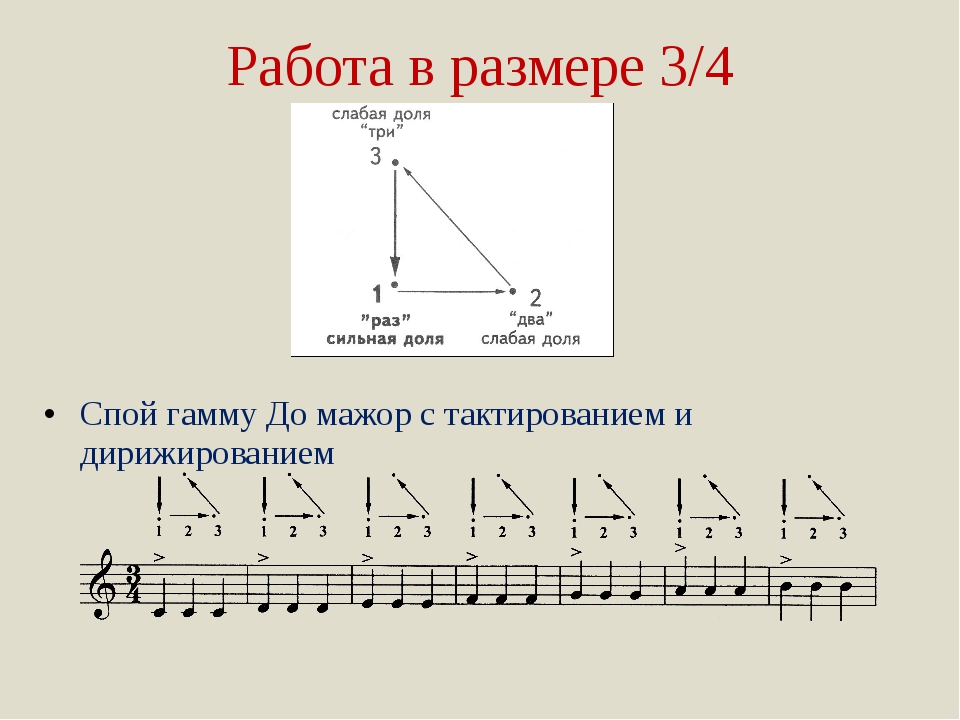 2. Петь и играть данные  упражнения.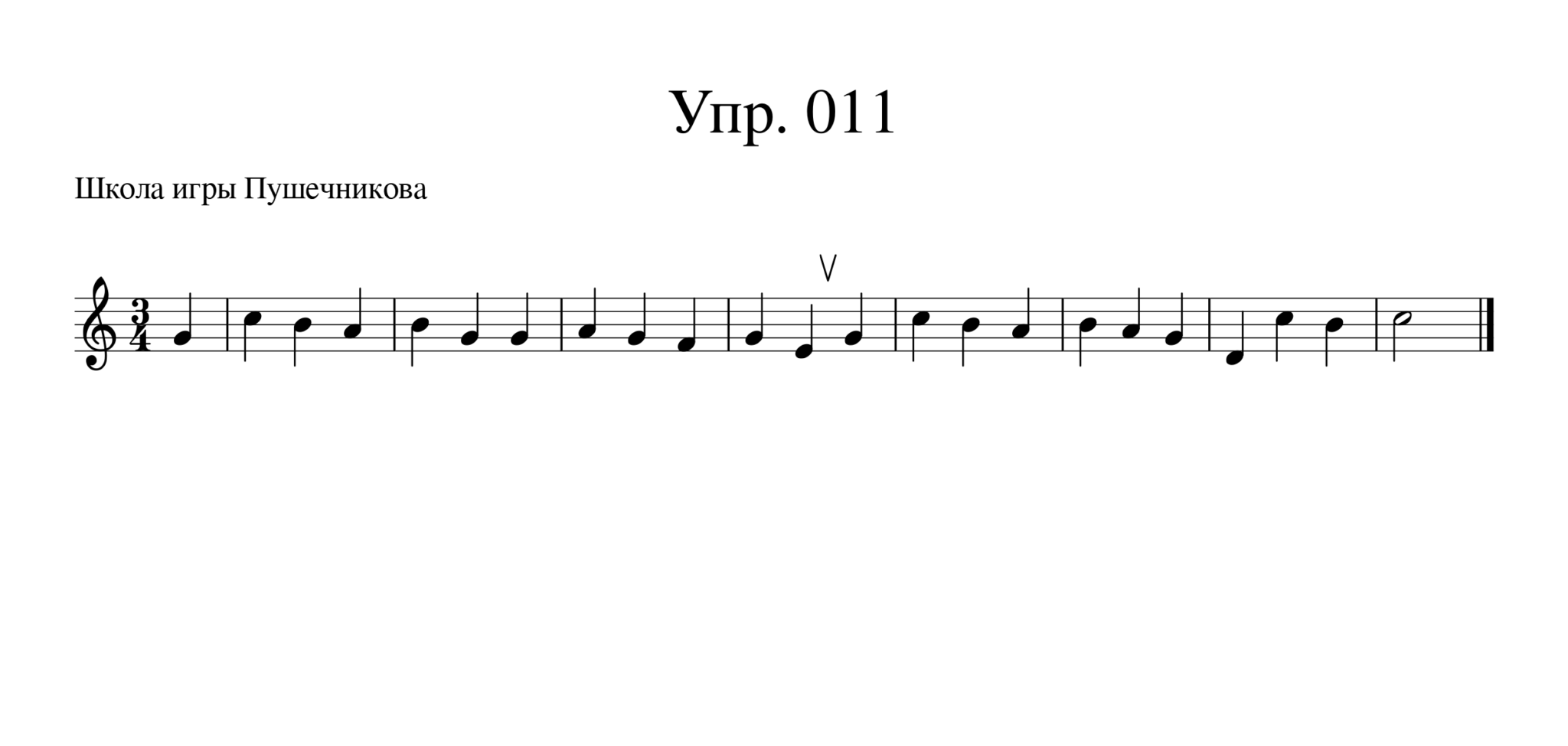 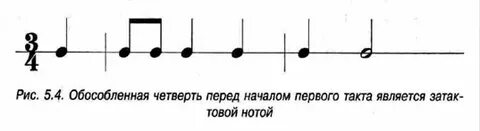 Домашнее задание.Петь гаммы: Да мажор, Соль мажор, Ре мажор по данной схеме вверху.Петь упражнения с дирижтрованием.Задание выполнить и прислать на электронную почтуtabolina231271@mail.ru  не позднее  5 октября до 17.00.